Lundi 3 mai 2021Artichaut/ Macédoine mayonnaise au jambon/ Betterave mimosa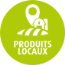 Escalope de dinde panée/Jambon grill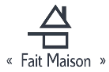 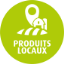 Pommes rissolées/Salade verteFromagesFruit cru de saison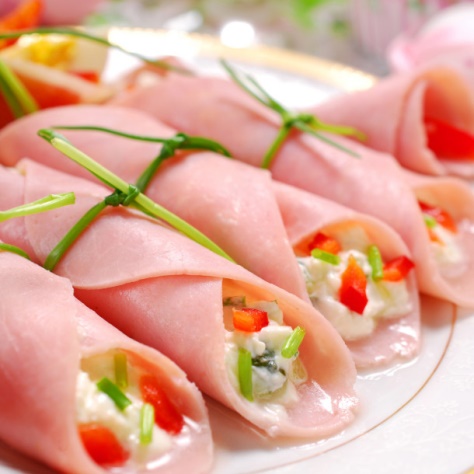 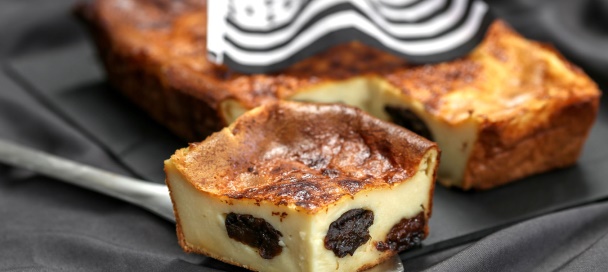 Mardi 4 mai 2021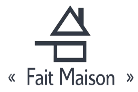 Asperges au parmesan/ Céleri aux pommes et noix/PamplemousseTortelloni pomodoro mozarella /Galette de patates douces et lentilles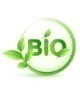 Petits pois carottesFromage de la ferme de la CoudreTarte aux pommes/Far bretonJeudi 6 mai 2021Animation TOP CHEFMini panini au poulet et salade verteLasagnes à la bolognaise /BataviaYaourt de la ferme de la CoudreCœur coulant au chocolat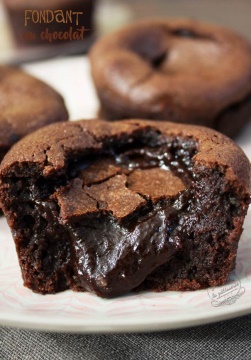 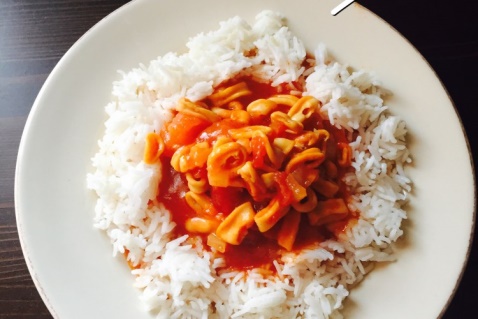 Vendredi 7 mai 2021Coleslaw/Salade verte aux lardons et croutonsBlanc d’encornet à l’Américaine/ Brochette de colinRiz jaune/Pomme vapeurFromagePomme au four/Mangue au sirop/ Cocktail de fruits 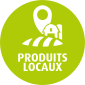 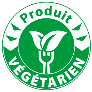 